Тема недели №30Телевидение (продолжение)с 13.04.2020г. -17.04.2020г. Дата: «16» апреля 2020г. четвергЦель: формировать представления детей о телевидении, как о значимом источнике информации в повседневной жизни; расширять, уточнять знания детей о профессиях и труде работников телевидения: телеведущий, корреспондент, оператор, режиссер, гример; расширять представления детей о таких понятиях, как «интервью», «видеосюжет», «телеканал», «телестудия» «эфир»; расширять диапазон детских игр, учить играть вместе (обсуждать сюжет, придумывать новые роли и игровые действия), помочь создать игровую обстановку с учётом темы игры и воображаемой ситуации.ОД: Музыкальное развитие http://dou8.edu-nv.ru/svedeniya-ob-obrazovatelnoj-organizatsii/938-dokumenty/6329-stranichka-muzykalnogo-rukovoditelyaОД: Лепка Тема: «Матрешка» Цель: воспитывать интерес к народной игрушке. Учить отражать характерные особенности оформления матрешки в нетрадиционной технике – пластилинографии. Закрепить понимание взаимосвязи декоративно-прикладного искусства и русского фольклора.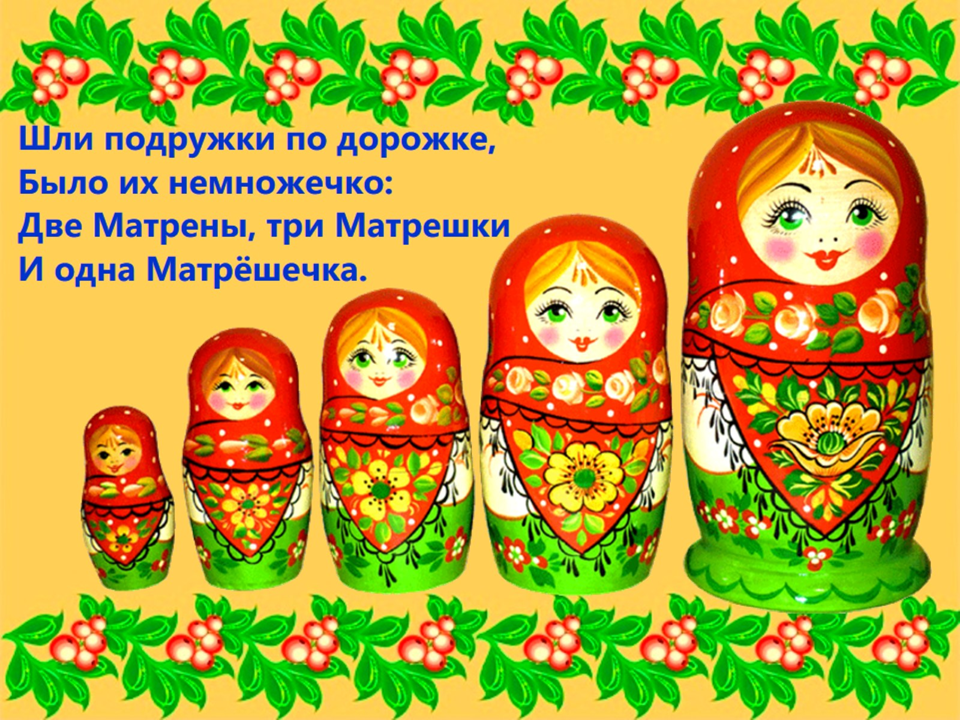 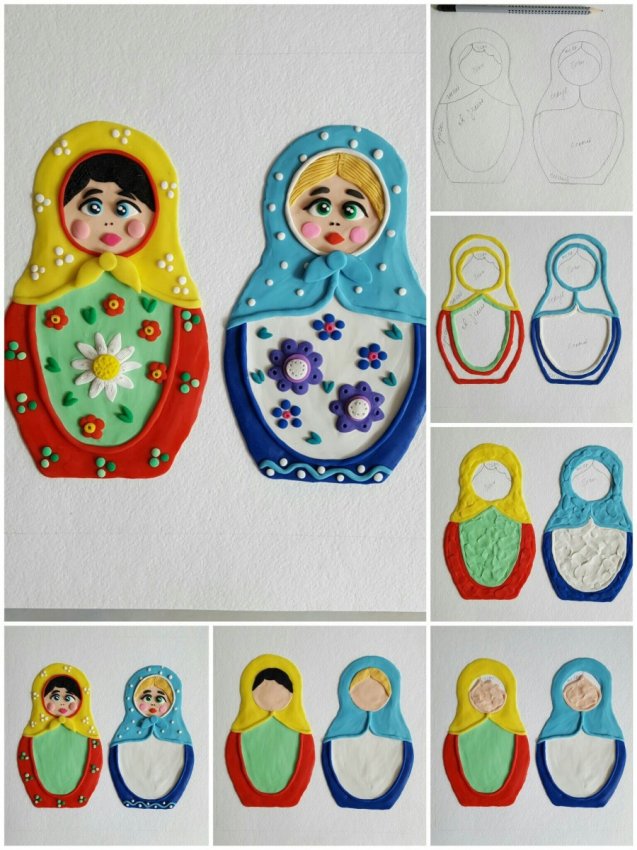 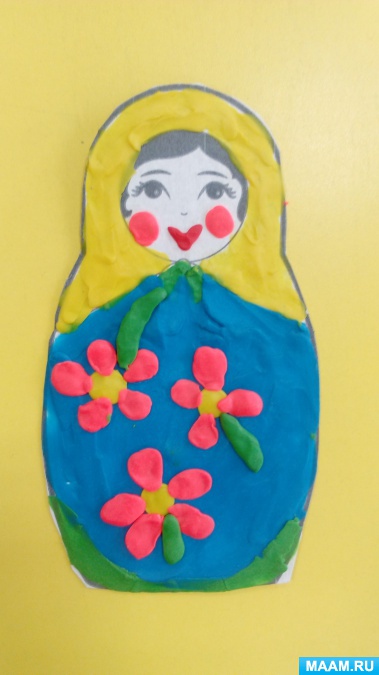 ДОД: В мире оригамиТема: «Бабочка»Цель: закреплять умение получать из квадрата треугольники и квадраты меньшего размера; упражнять в свободном выборе цвета бумаги при изготовлении бабочки; обучать приёмам декоративного украшения поделок аппликацией; воспитывать усидчивость, аккуратность.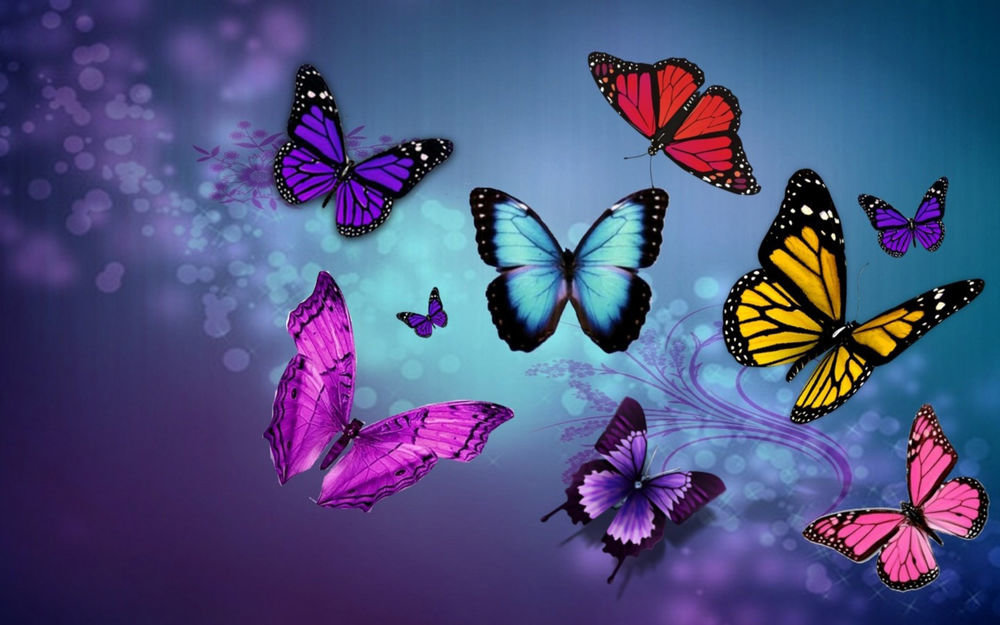 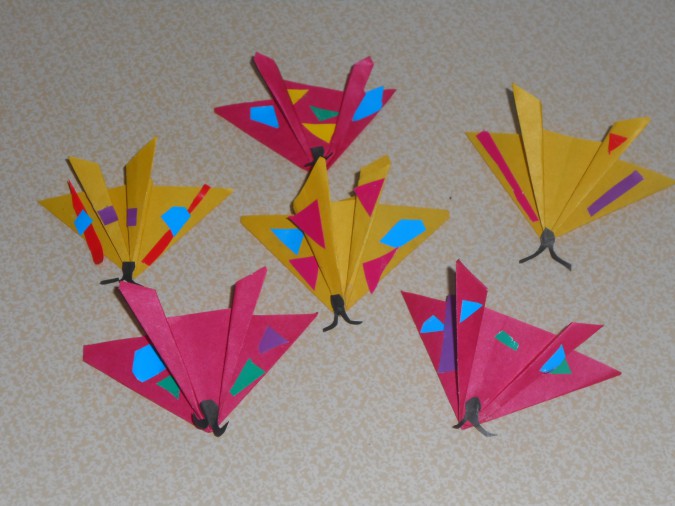 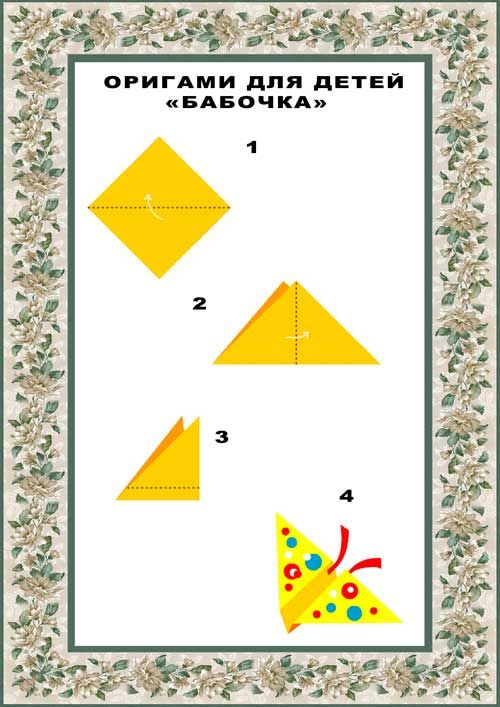 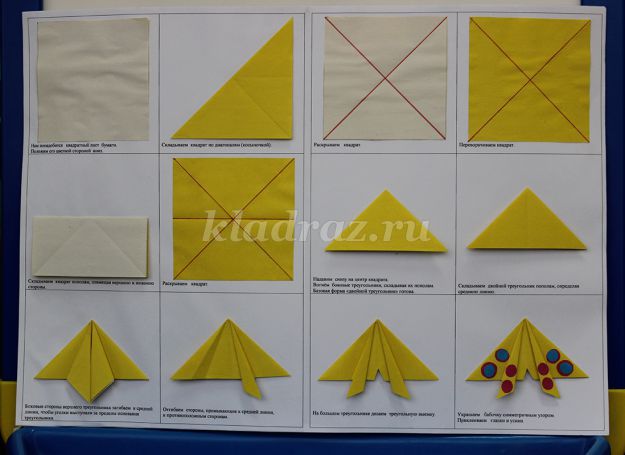 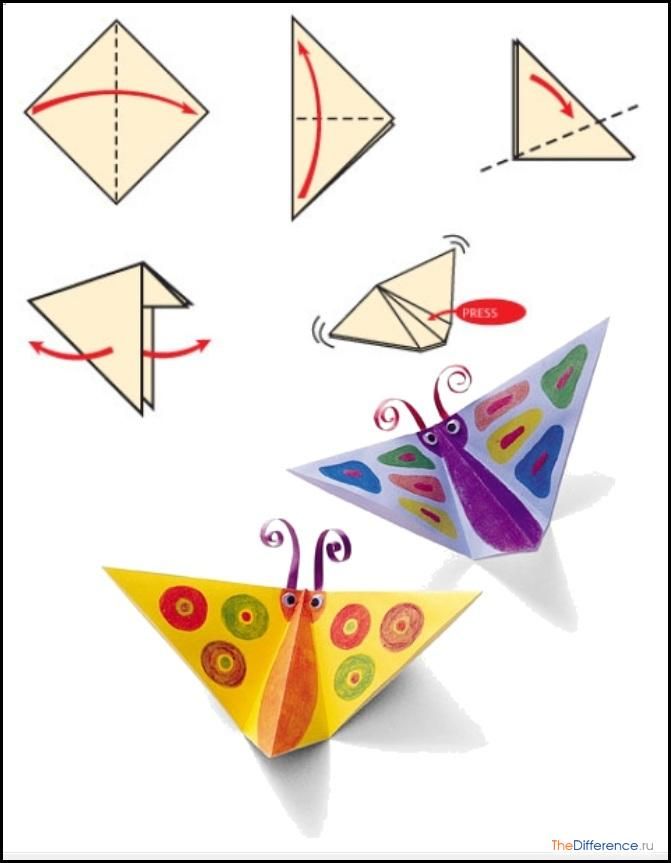 